                  Střední škola automobilní Ústí nad Orlicí 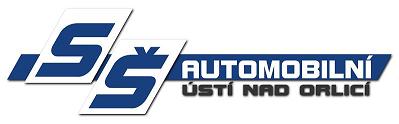                   Dukelská 313, 562 01 Ústí nad OrlicíPřihláška k přezkoušeníz jednotlivých předmětů oboru Dopravní prostředkykód oboru: 23-45-M/01školní rok: 2023/2024Tímto se přihlašuji k přezkoušení z jednotlivých předmětů oboru 23-45-M/01 Dopravní prostředky podle § 113d Zákona 561/2004 Sb. Osobní údaje budou zpracovány v souladu s nařízením 2016/679 Evropského parlamentu a Rady (EU), v platném znění.TELEFON: 468002500                                 BANKOVNÍ SPOJENÍ	  IČO: 00529842	E-MAIL: skola@skola-auto.cz                     Komer. banka Ústí nad Orlicí	  DIČ: CZ00529842   http://www.skola-auto.cz                              č.ú. - 13539611/0100 Jméno a příjmení:Adresa:Datum narození:VDne:Podpis: